TTS ( TEKA TEKI SILANG) UNTUK SEKOLAH DASAR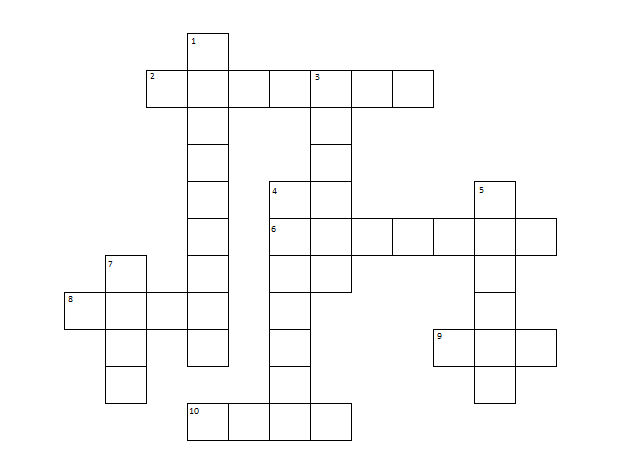 Pertanyaan Mendatar2.  Salah satu nama rempah di Indonesia6.  Bagian dari pohon8.  Kerja Paksa9.  Kata penujuk dekatPertanyaan MenurunPerubahan benda padat jadi gasAlat penunjuk arahPengairanAlat pernapasan ikan7.   Bahasa Inggris "emas)